 ______________________________________________________________________(наименование организации образования)Краткосрочный план урока алгебры №54РазделРазделРациональные числа и действия над нимиРациональные числа и действия над нимиРациональные числа и действия над нимиРациональные числа и действия над нимиРациональные числа и действия над нимиФИО педагогаФИО педагогаТуякбаева Карлыгаш СайрановнаТуякбаева Карлыгаш СайрановнаТуякбаева Карлыгаш СайрановнаТуякбаева Карлыгаш СайрановнаТуякбаева Карлыгаш СайрановнаДата:Дата:22.11.202122.11.202122.11.202122.11.202122.11.2021Класс: 6ЕКласс: 6ЕКоличество присутствующих:Количество присутствующих:Количество отсутствующих:Количество отсутствующих:Количество отсутствующих:Тема урока:Тема урока:Деление рациональных чиселДеление рациональных чиселДеление рациональных чиселДеление рациональных чиселДеление рациональных чиселЦели обучения в соответствии с учебной программой Цели обучения в соответствии с учебной программой 6.1.2.16 выполнять деление рациональных чисел;6.1.2.16 выполнять деление рациональных чисел;6.1.2.16 выполнять деление рациональных чисел;6.1.2.16 выполнять деление рациональных чисел;6.1.2.16 выполнять деление рациональных чисел;Цели урокаЦели урокаОбразовательные:систематизировать и закрепить знания по теме «Деление рациональных чисел»; закрепить умение применять правила в процессе выполнения упражнений при действиях с рациональными числами; повторить правила сложения, вычитания, умножения и деления рациональных чисел; обеспечить усвоение правила деления рациональных чиселРазвивающие:развивать мыслительную деятельность учащихся на уроке: развивать математическую речь, самостоятельность, наблюдательность, вычислительные навыки; развивать умение слушать и исправлять речь своих товарищейВоспитательные:содействовать воспитанию интереса к математике, активности, организованности, формировать положительный мотив учения, развитие умений учебно-познавательной деятельностиОбразовательные:систематизировать и закрепить знания по теме «Деление рациональных чисел»; закрепить умение применять правила в процессе выполнения упражнений при действиях с рациональными числами; повторить правила сложения, вычитания, умножения и деления рациональных чисел; обеспечить усвоение правила деления рациональных чиселРазвивающие:развивать мыслительную деятельность учащихся на уроке: развивать математическую речь, самостоятельность, наблюдательность, вычислительные навыки; развивать умение слушать и исправлять речь своих товарищейВоспитательные:содействовать воспитанию интереса к математике, активности, организованности, формировать положительный мотив учения, развитие умений учебно-познавательной деятельностиОбразовательные:систематизировать и закрепить знания по теме «Деление рациональных чисел»; закрепить умение применять правила в процессе выполнения упражнений при действиях с рациональными числами; повторить правила сложения, вычитания, умножения и деления рациональных чисел; обеспечить усвоение правила деления рациональных чиселРазвивающие:развивать мыслительную деятельность учащихся на уроке: развивать математическую речь, самостоятельность, наблюдательность, вычислительные навыки; развивать умение слушать и исправлять речь своих товарищейВоспитательные:содействовать воспитанию интереса к математике, активности, организованности, формировать положительный мотив учения, развитие умений учебно-познавательной деятельностиОбразовательные:систематизировать и закрепить знания по теме «Деление рациональных чисел»; закрепить умение применять правила в процессе выполнения упражнений при действиях с рациональными числами; повторить правила сложения, вычитания, умножения и деления рациональных чисел; обеспечить усвоение правила деления рациональных чиселРазвивающие:развивать мыслительную деятельность учащихся на уроке: развивать математическую речь, самостоятельность, наблюдательность, вычислительные навыки; развивать умение слушать и исправлять речь своих товарищейВоспитательные:содействовать воспитанию интереса к математике, активности, организованности, формировать положительный мотив учения, развитие умений учебно-познавательной деятельностиОбразовательные:систематизировать и закрепить знания по теме «Деление рациональных чисел»; закрепить умение применять правила в процессе выполнения упражнений при действиях с рациональными числами; повторить правила сложения, вычитания, умножения и деления рациональных чисел; обеспечить усвоение правила деления рациональных чиселРазвивающие:развивать мыслительную деятельность учащихся на уроке: развивать математическую речь, самостоятельность, наблюдательность, вычислительные навыки; развивать умение слушать и исправлять речь своих товарищейВоспитательные:содействовать воспитанию интереса к математике, активности, организованности, формировать положительный мотив учения, развитие умений учебно-познавательной деятельностиХод урокаХод урокаХод урокаХод урокаХод урокаХод урокаХод урокаЭтап урока/времяДействия педагогаДействия педагогаДействия учениковДействия учениковОценивание РесурсыНачало урокаI. Организационный момент.3 минI.Организация классаЗдравствуйте. Сегодня урок будет несколько необычным. Сегодня на уроке мы отправимся с вами в Путешествие. У вас у всех на партах есть карточка путешественника, на которой вы запишите свою фамилию и имя. Здесь же есть и маршрут нашего путешествия по океану знаний. Путешествуя, ребята, на каждом этапе урока вы будете «зарабатывать» баллы, которые необходимо записывать в свою карточку путешественника. А в конце урока, вы подсчитаете общее количество баллов и поставите себе самооценку. (раздать оценочные листы и объяснить правила и критерии оценивания). Ознакомить с девизом и целью урока.I.Организация классаЗдравствуйте. Сегодня урок будет несколько необычным. Сегодня на уроке мы отправимся с вами в Путешествие. У вас у всех на партах есть карточка путешественника, на которой вы запишите свою фамилию и имя. Здесь же есть и маршрут нашего путешествия по океану знаний. Путешествуя, ребята, на каждом этапе урока вы будете «зарабатывать» баллы, которые необходимо записывать в свою карточку путешественника. А в конце урока, вы подсчитаете общее количество баллов и поставите себе самооценку. (раздать оценочные листы и объяснить правила и критерии оценивания). Ознакомить с девизом и целью урока.Приветствуют учителя, проверяют своё рабочее место.Подписывают карточки путешественникаПриветствуют учителя, проверяют своё рабочее место.Подписывают карточки путешественникаКарточки путешественника7 минII. Устный счетИ так отправляемся в путешествие. Я желаю Вам приятного путешествия и успешного выполнения всех заданий. Первое препятствие (Слайд 5)А мне, ребята, нравится формулировки правил в необычной форме, например стихотворной. Послушайте:Не на шутку, в самом деле,Если Таня и ДенисУмножают или делятДва числа со знаком минус,Получают, не секрет,Положительный ответ.Даже сказочный Емеля,Чтобы спорились дела,Умножает или делитРазных знаков два числаПолучает, спора нет,Отрицательный ответ.II. Устный счетИ так отправляемся в путешествие. Я желаю Вам приятного путешествия и успешного выполнения всех заданий. Первое препятствие (Слайд 5)А мне, ребята, нравится формулировки правил в необычной форме, например стихотворной. Послушайте:Не на шутку, в самом деле,Если Таня и ДенисУмножают или делятДва числа со знаком минус,Получают, не секрет,Положительный ответ.Даже сказочный Емеля,Чтобы спорились дела,Умножает или делитРазных знаков два числаПолучает, спора нет,Отрицательный ответ.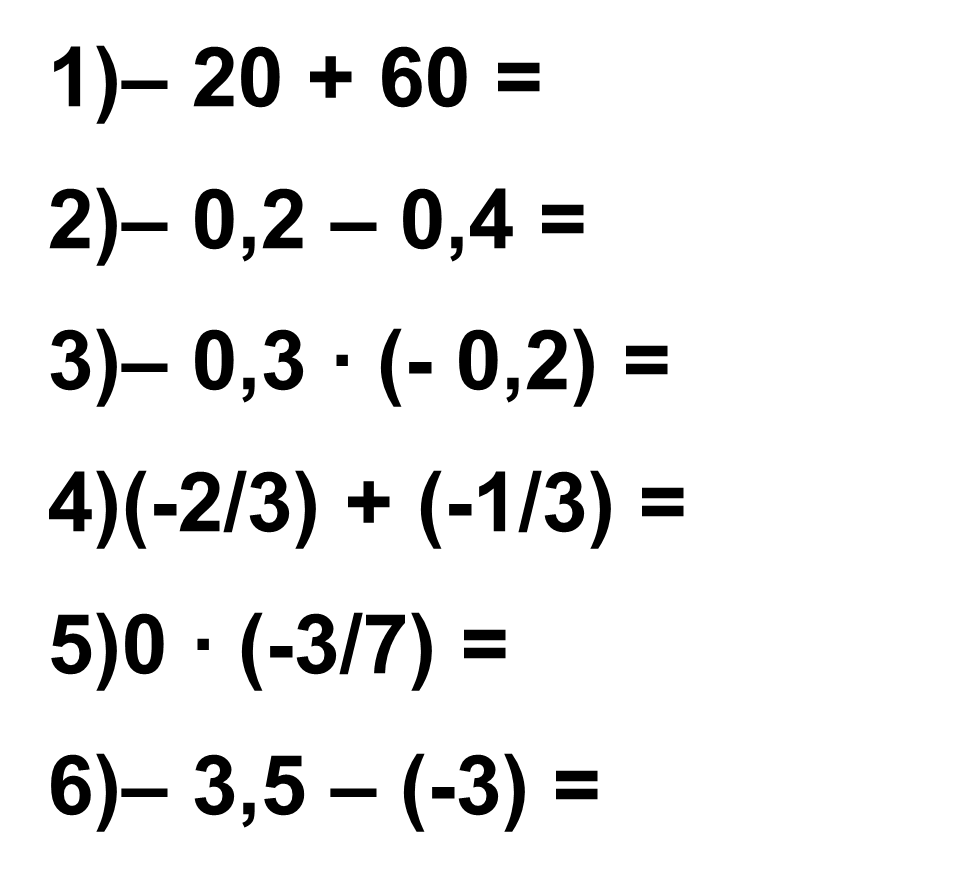 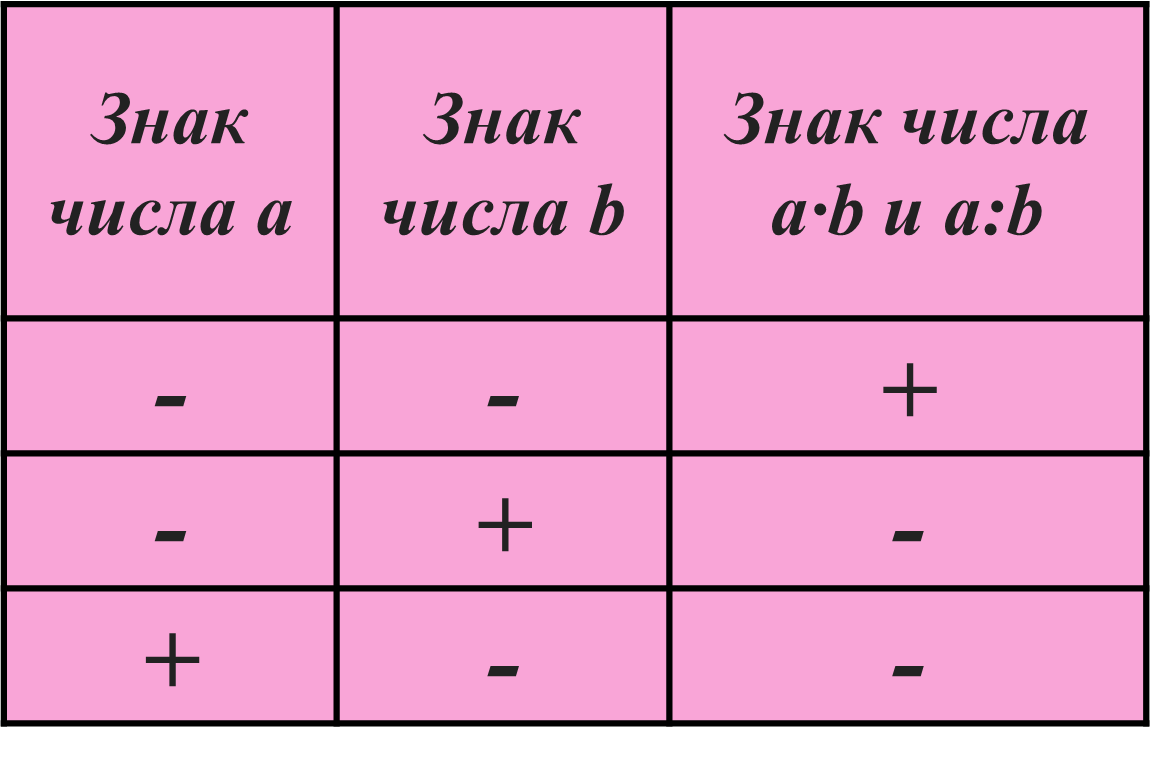 Похвала учителя, По 1 баллу за верный ответ и активное участие ПрезентацияII. Основная часть урока.30 мин.III. Решение примеровВот мы прибыли в город Знаек.Самостоятельная работа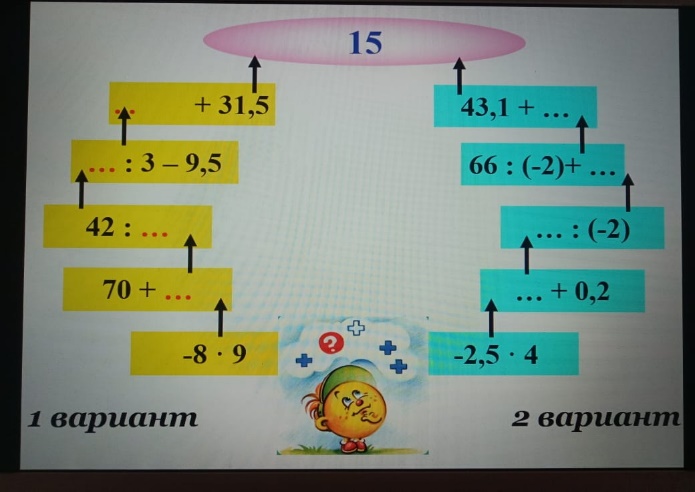 Для того, чтобы попасть в город Мудрецов вам нужно раскодировать замок.Кодовый замок.а) их произведение равно 10, а сумма 71) 1 и 10             2) – 5 и – 2          3) 5  и 2 б) их произведение равно 12, а сумма – 71) – 4 и – 3     2) 4 и 3        3) – 2 и – 6 в) их произведение равно – 6, а сумма 11) – 3 и 2        2) 3 и – 2           3) 3 и 2.Устали? Прежде чем продолжить путь, давайте немного разомнемсяМатематическая зарядка (Слайд 10)«Город Мудрецов»Работа в паре:1, 4 * х = - 10,645/24 * х = -55/4810/9 * х + 3 = - 11/3Итак, мы попали в город мудрецов и нашли сокровище – это знания.Пришло время подведения итогов. Подсчитайте пожалуйста общее количество баллов и поставьте себе самооценку, используя критерий оценивания.III. Решение примеровВот мы прибыли в город Знаек.Самостоятельная работаДля того, чтобы попасть в город Мудрецов вам нужно раскодировать замок.Кодовый замок.а) их произведение равно 10, а сумма 71) 1 и 10             2) – 5 и – 2          3) 5  и 2 б) их произведение равно 12, а сумма – 71) – 4 и – 3     2) 4 и 3        3) – 2 и – 6 в) их произведение равно – 6, а сумма 11) – 3 и 2        2) 3 и – 2           3) 3 и 2.Устали? Прежде чем продолжить путь, давайте немного разомнемсяМатематическая зарядка (Слайд 10)«Город Мудрецов»Работа в паре:1, 4 * х = - 10,645/24 * х = -55/4810/9 * х + 3 = - 11/3Итак, мы попали в город мудрецов и нашли сокровище – это знания.Пришло время подведения итогов. Подсчитайте пожалуйста общее количество баллов и поставьте себе самооценку, используя критерий оценивания.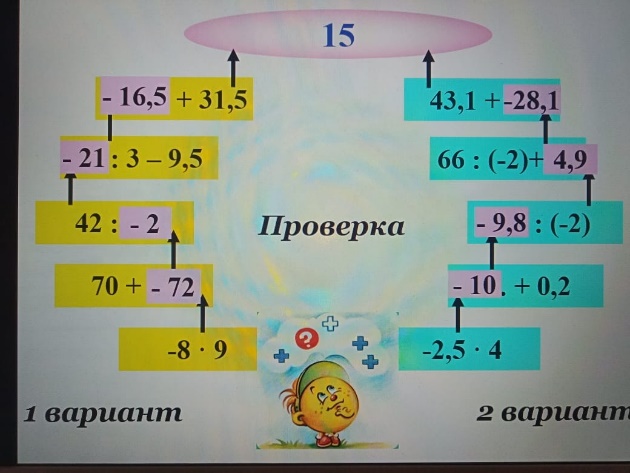 а) 3б) 1в) 2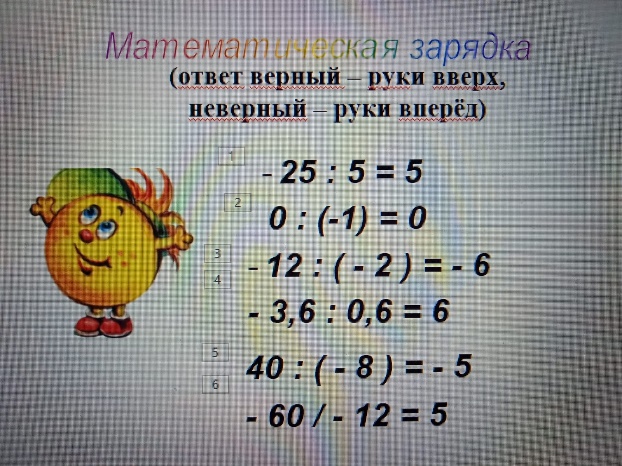 Выходят к доскех = - 10,64 : ( - 1,4)х = - 106,4 : ( - 14)х = 7,6	х = - 55/48 : 5/24 х = - 11/2х = - 5,5	10/9*х = - 11/3 – 310/9*х = - 20/3 х = - 20/3 : 10/9 х = - 6«5» - от 15 до 17 баллов«4» - от 11 до 14 баллов«3» - от 7 до 10 баллова) 3б) 1в) 2Выходят к доскех = - 10,64 : ( - 1,4)х = - 106,4 : ( - 14)х = 7,6	х = - 55/48 : 5/24 х = - 11/2х = - 5,5	10/9*х = - 11/3 – 310/9*х = - 20/3 х = - 20/3 : 10/9 х = - 6«5» - от 15 до 17 баллов«4» - от 11 до 14 баллов«3» - от 7 до 10 балловПо 1 баллу за верное решениеИнтерактивная доска, тетрадиIII. Конец урока5 мин.IV.  РефлексияПо окончании урока дети прикрепляют стикеры - плоды со своими именами на дерево творчества в зависимости от степени понимания урока.- Ребята, а теперь дайте оценку нашему уроку.«Я понял(а), как делить рациональные числа» - то на дерево вешаю стикеры «яблоко» красного цвета.«Я знаю, как делить рациональные числа, но еще допускаю ошибки» - стикеры желтого цвета.«У меня остались нерешенные вопросы»- стикеры зеленого цветаV. Домашнее задание§ 20, выучить правила, стр.142, №648 (1, 2)Наше с вами путешествие по теме «Решение примеров на деление рациональных чисел» заканчивается, но Река Знаний настолько огромна, что вам предстоит путешествовать по ней ещё много раз. Нас ждут великие открытия и необычные приключения!IV.  РефлексияПо окончании урока дети прикрепляют стикеры - плоды со своими именами на дерево творчества в зависимости от степени понимания урока.- Ребята, а теперь дайте оценку нашему уроку.«Я понял(а), как делить рациональные числа» - то на дерево вешаю стикеры «яблоко» красного цвета.«Я знаю, как делить рациональные числа, но еще допускаю ошибки» - стикеры желтого цвета.«У меня остались нерешенные вопросы»- стикеры зеленого цветаV. Домашнее задание§ 20, выучить правила, стр.142, №648 (1, 2)Наше с вами путешествие по теме «Решение примеров на деление рациональных чисел» заканчивается, но Река Знаний настолько огромна, что вам предстоит путешествовать по ней ещё много раз. Нас ждут великие открытия и необычные приключения!Делятся впечатлениями, подклеивают яблочки на деревоЗаписывают домашнее заданиеДелятся впечатлениями, подклеивают яблочки на деревоЗаписывают домашнее заданиеДерево, стикерыдневники